Программа XII -ой «Зимовки» выполнена сполна!Реализация плана совместных мероприятий Региональной организации Профсоюза, Министерства образования и науки Республики Марий Эл, Советов молодых педагогов и наставников при активном содействии Марийского института образования в 2024 году началась с проведения важного для педагогов республики события –Зимней школы молодых педагогов и наставников.  На этот раз, как и в предыдущем году, она состоялась в санатории «Кленовая гора».Школа объединила более 300 педагогов, среди которых были участники соседних регионов: Татарстана, Пензы, Чувашии, что придало Зимней школе статус межрегиональной. В этом году организаторы Школы определили тему Зимовки с учетом отражения настоящего времени и окружающей обстановки, современных событий и условий, в которых трудится педагог, – «Время выбрало нас. О ценностях и смыслах». В своем приветствии на торжественном открытии Школы министр образования и науки Республики Марий Эл Лариса Анатольевна Ревуцкая отметила глубокую содержательность программы, отличный подбор спикеров и пожелала ее полноценной реализации. И это удалось.Программа зимней школы выполнена сполна! Отправной точкой для углубления  понимания сути, заложенной в идее названия Зимовки, стало выступление доктора философских наук, профессора, декана  факультета социальных наук ПГТУ Шалаева В.П. Философское размышление на тему «Трансформация социальных институтов в обществе потребления: человек между деградацией и выживанием» настроило слушателей на серьезное погружение  и  осмысление намеченных в программе тем. Как преодолевать трудности в условиях социальных препятствий, что делать, чтобы защитить себя и помочь в этом другим? На этот вопрос, логично продолжив начатый разговор, ответила и дала практические советы, обоснованные научными положениями, Светлана Егоровна Ананьева, доцент кафедры философских наук ПГТУ, признанный коуч-тренер российского уровня. Тема   ее лекции «Жизнестойкость и эмоциональный интеллект в изменяющемся мире» до глубины захватила участников зимней школы.Мы не могли обойти самую животрепещущую тему, один из главных смыслов современной эпохи. Поэтому пригласили на нашу Школу педагога-участника СВО на Украине, находящегося после ранения в отпуске, Ивана Анатольевича Багаева. Его рассказ, а вернее искренний, грамотный разговор о том, как воспитывать школьников патриотами, чтобы, оказавшись на огневых рубежах, защитники Родины умели сохранять при этом и свою жизнь, Иван Анатольевич, несмотря на свою молодость, покорил мудростью и отвагой каждого сидящего в зале. Его приветствовали и благодарили аплодисментами стоя. С большим интересом участники «Зимовки» перенимали опыт педагогов-практиков, победителей конкурсов профессионального мастерства по различным направлениям в области обучения и воспитания.  Знакомство с технологиями из практик работы коллег способствовало определению своих точек роста, переосмыслению подходов в обучении и воспитании детей. Во второй день была предусмотрена работа по профессиональным категориям: в намеченные аудитории разошлись педагоги организаций профессионального образования, школ, дошкольного образования. Как и в последние 3 года, на Зимнюю школу и Форум на Таире к участию приглашены студенты педагогических специальностей Оршанского многопрофильного колледжа и пединститута Марийского государственного университета. Будущие учителя и воспитатели с интересом внимали азы педагогического мастерства старших коллег.Один день в рамках зимней и летний школ традиционно посвящается Нашему Профсоюза. В этом году в программе Зимней школы его тематика обозначена так: «Профсоюз в моей жизни –…». В Год организационно-кадрового единства в Профсоюзе очень важно было понять, какую роль в профессиональном объединении видит или уже определил педагог-член Профсоюза для себя в своей первичной организации.  С этой целью каждый участник прошел анкетирование. Первичная обработка 200 анкет участников показала, что для большинства педагогов Профсоюз – это площадка для объединения, личностного развития, профессионального совершенствования, знакомства с друзьями и другое. И это отрадно.Председатель Региональной организации Профсоюза Людмила Васильевна Пуртова, открывая профсоюзный день очень подробно и, как всегда, профессионально, сделала анализ достигнутого Общероссийским Профсоюзом, Региональным комитетом и профсоюзными комитетами на местах в плане решения социальной поддержки и защиты трудовых прав работников-членов Профсоюза. В подтверждении ее слов выступили специалисты аппарата, представив информацию по всем направлениям профсоюзной работы в 2023 году. Особой фишкой этого дня было приветствие и выступление гостей Школы из соседней Чувашской республиканской организации Профсоюза. На встречу с участниками Школы прибыли председатель Степанова Зинаида Николаевна и заместитель председателя Алексей Николаевич Степанов. Выступление Алексея Николаевича на тему «5 вредных привычек для финансового здоровья» было принято с большим интересом. Ни одно обучение в рамках Зимней школы и на таирском форуме не проходит без увлекательных игр, вечерних мероприятий. Они тоже несут большую смысловую и образовательную нагрузку. Как, например, творческий вечер «Как на нашем на дворе», который организовала в первый вечер руководитель образцового ансамбля народной песни «Воталинка» Дворца творчества детей Республики Марий Эл 
В.К. Мальцева. А музыкальный квиз во второй вечер вызвал большой фурор. 300 человек, поделенные на команды по муниципалитетам, в едином порыве проходили конкурсные испытания, борясь за победу. В итоге ее одержала многочисленная команда Звениговского района.В свободные часы была предоставлена возможность посетить бассейн, совершить прогулку к источнику, прогуляться по зимнему лесу, чарующему красотой заснеженных елей и сосен. Причин для хорошего настроения было немало, возвращались домой   с отличным настроением. Заряд бодрости для продвижения к успеху получен.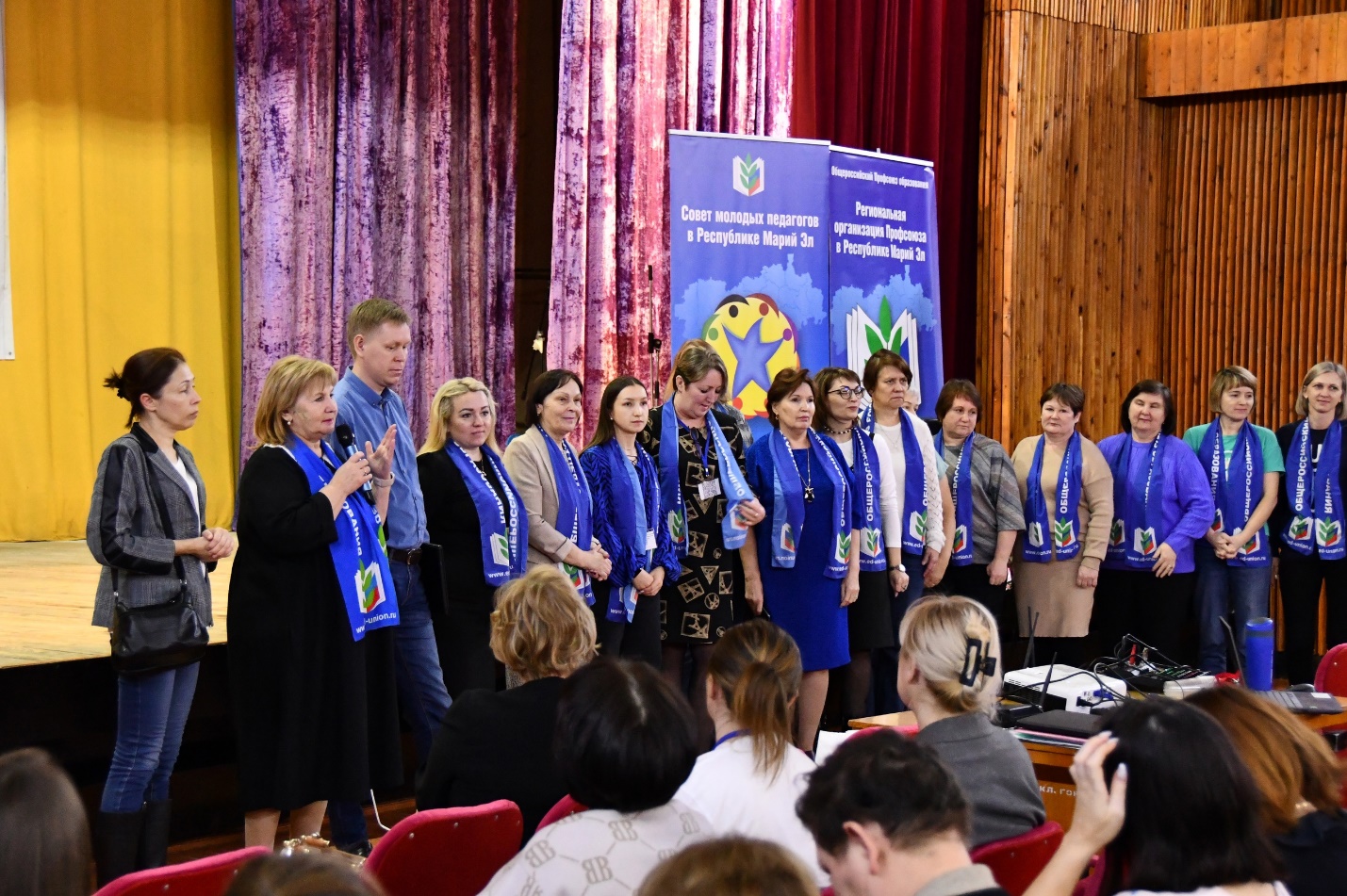 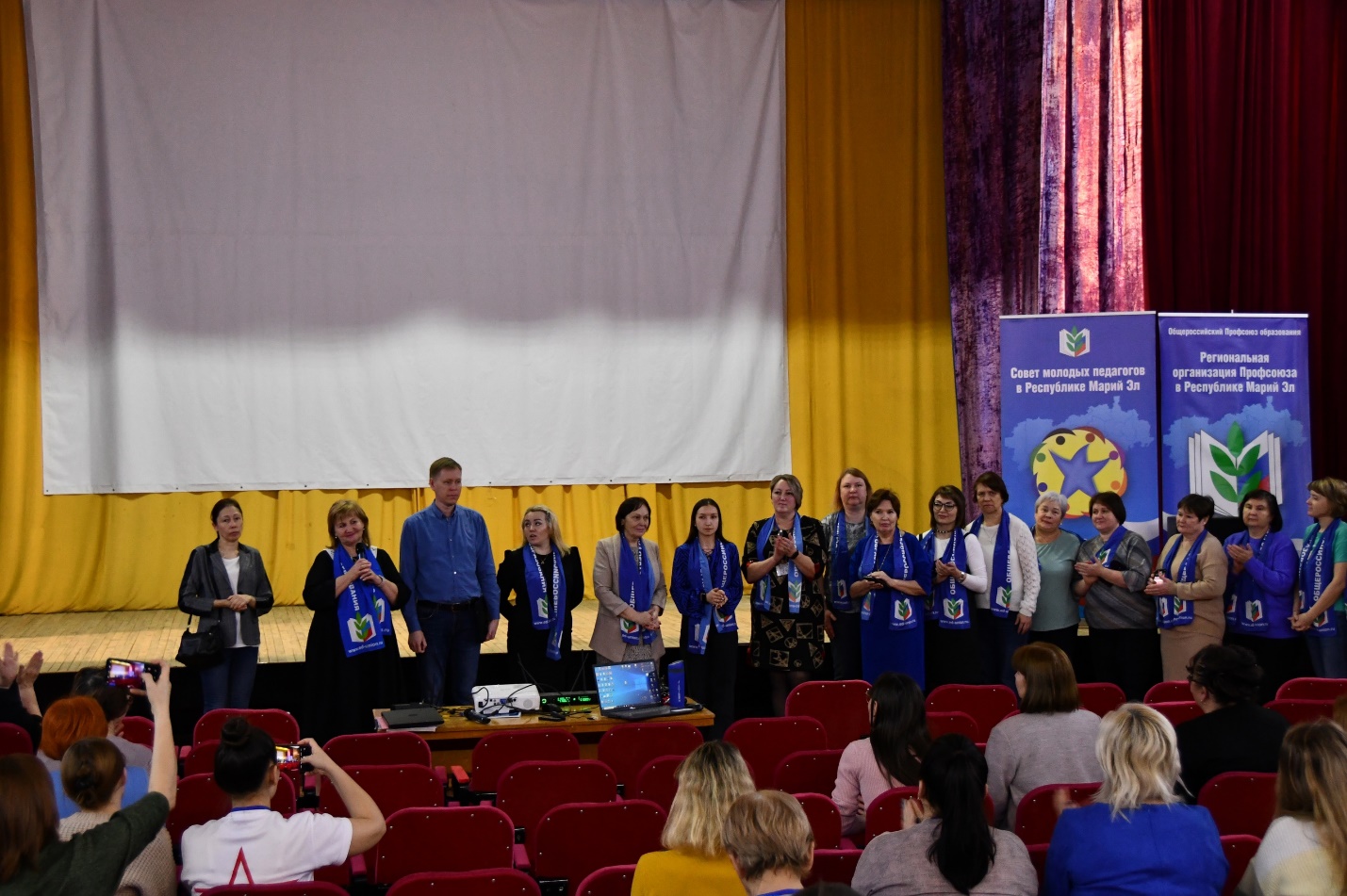 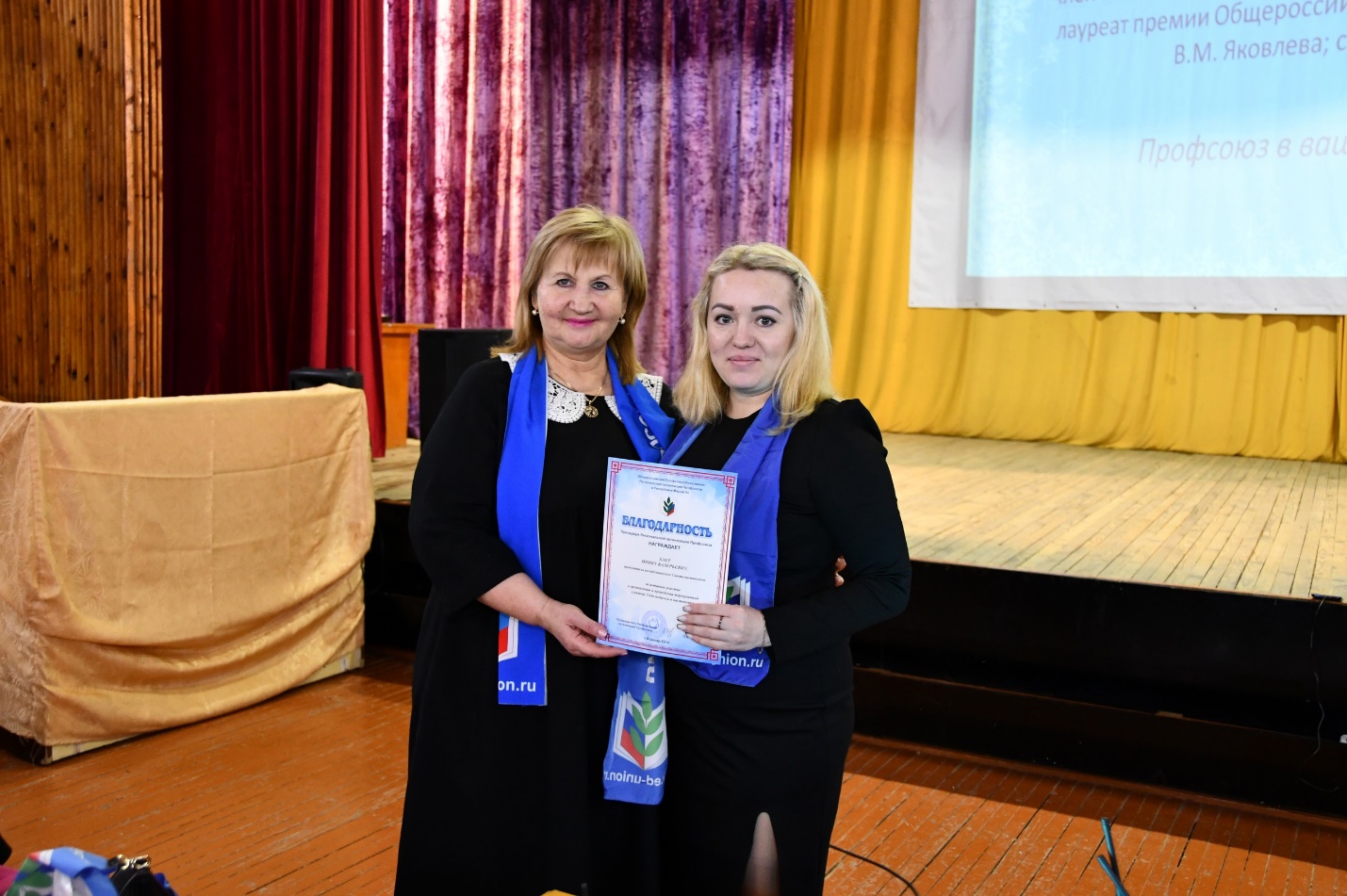 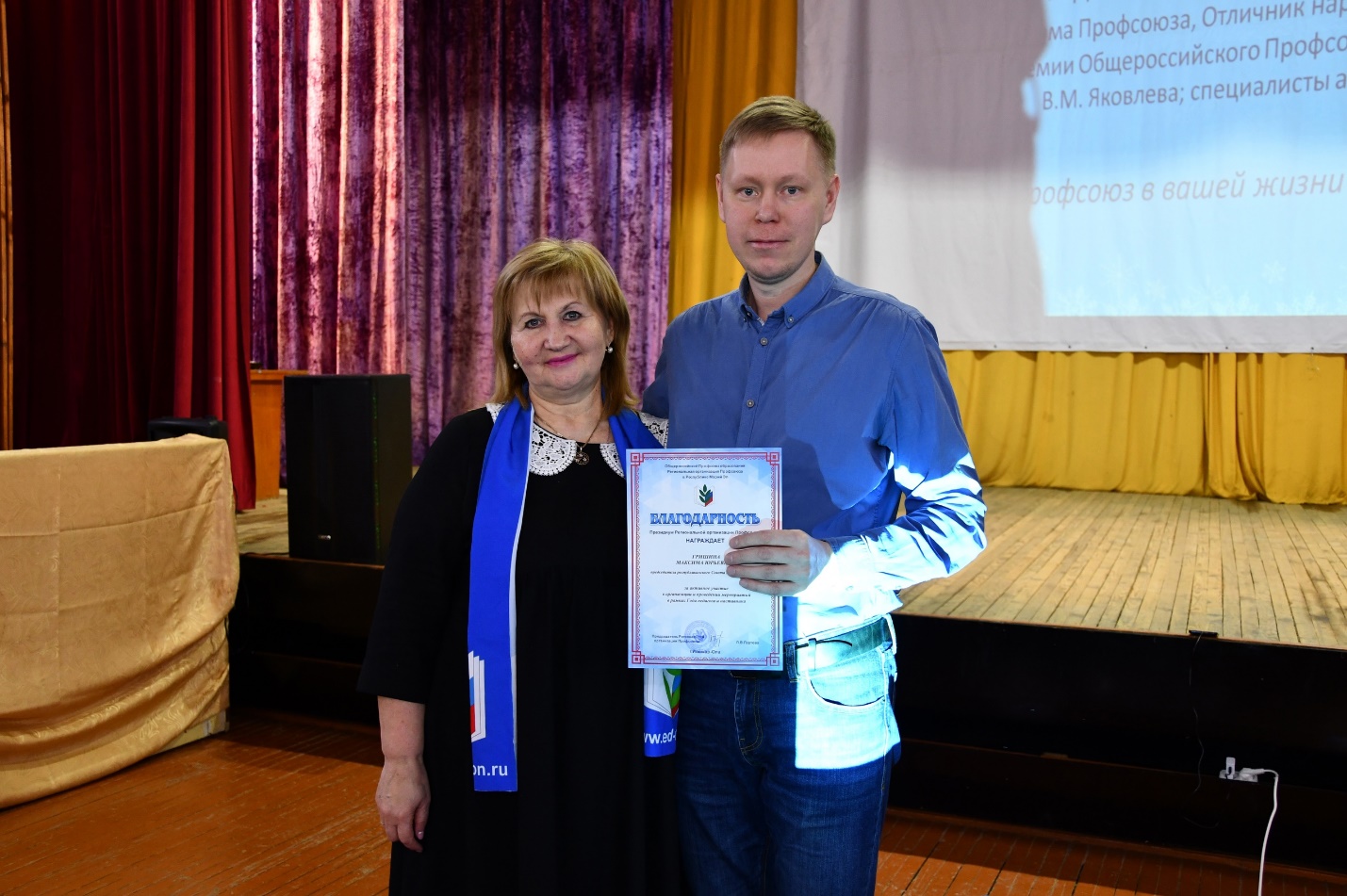 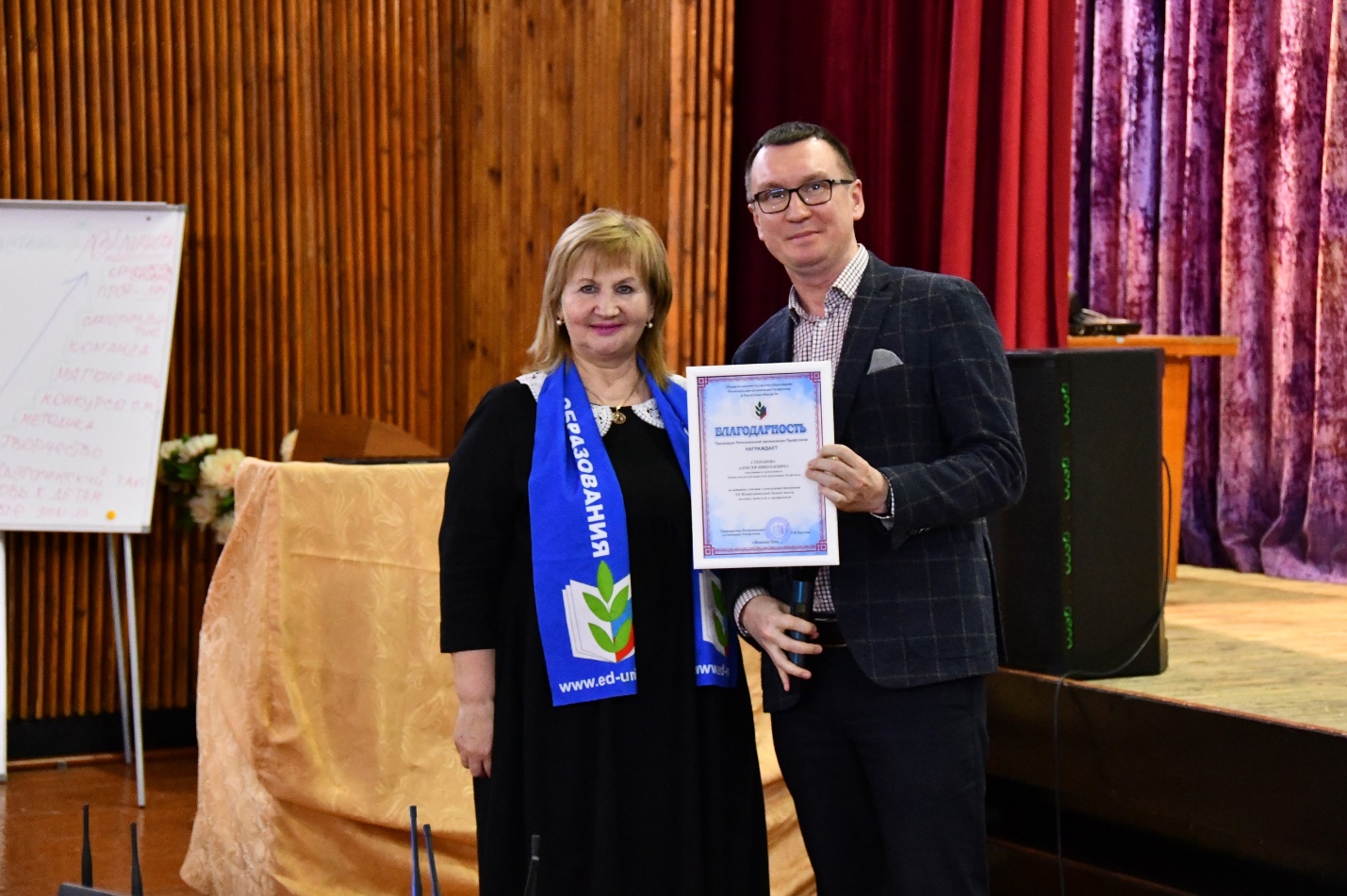 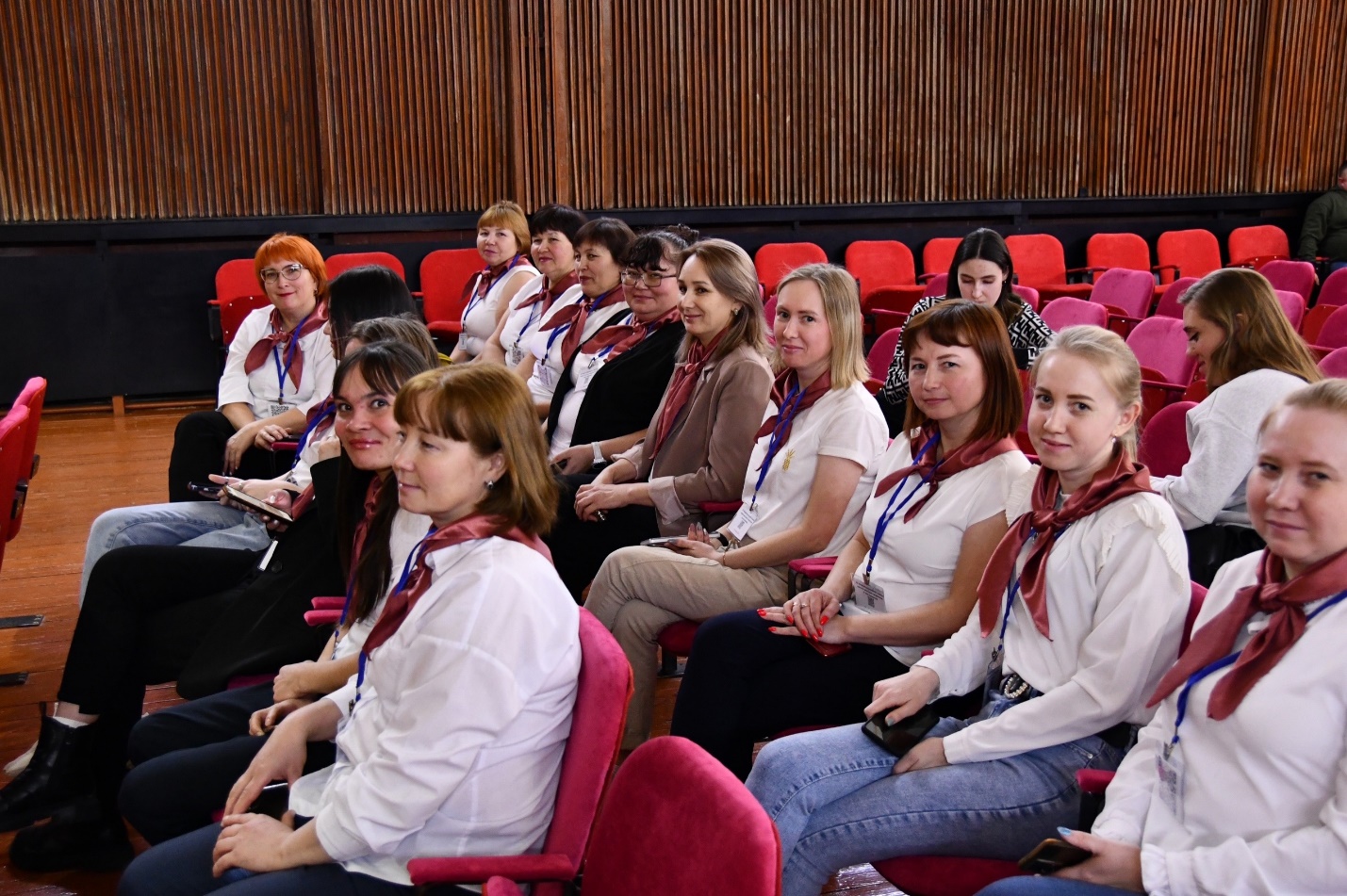 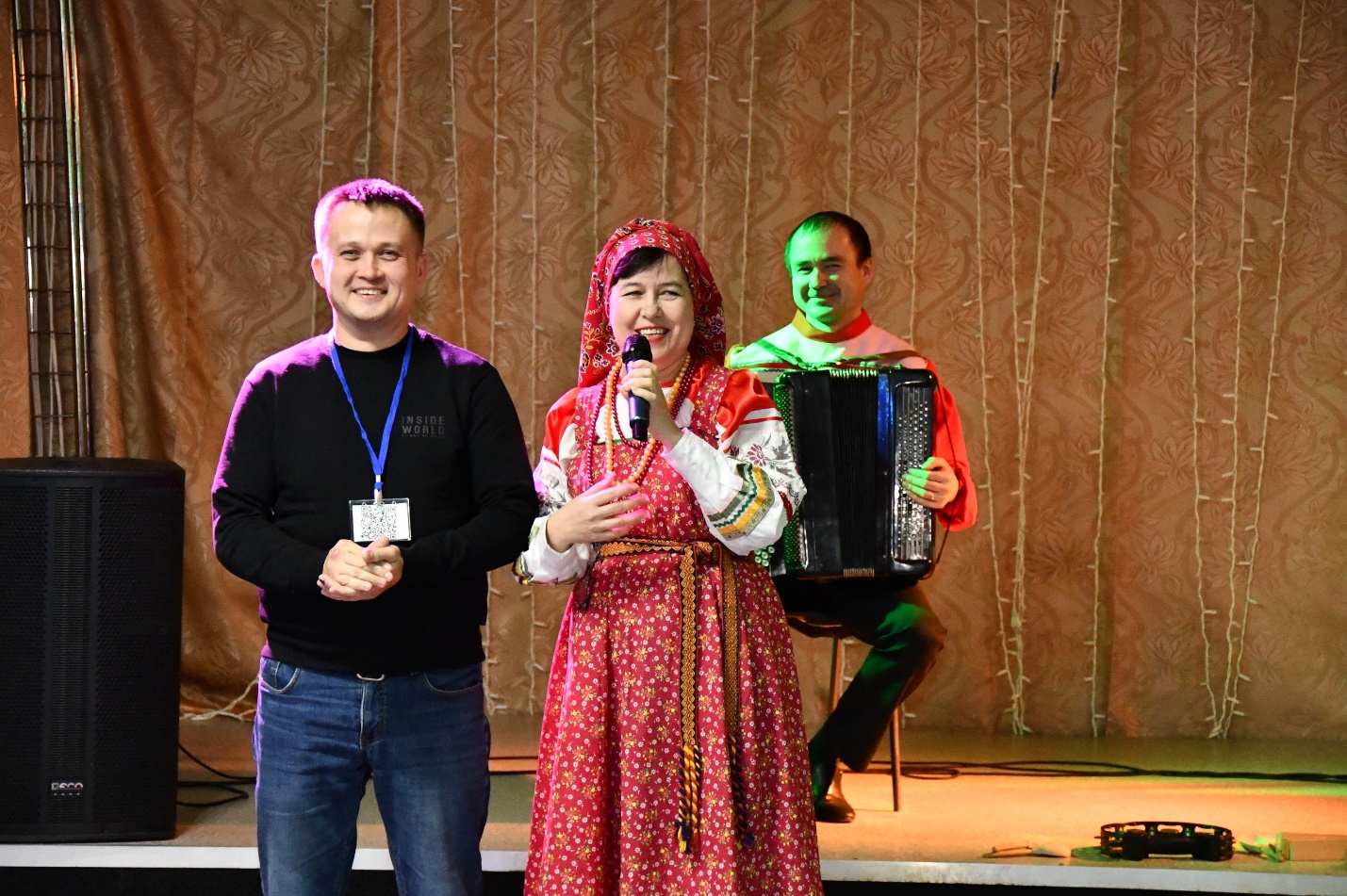 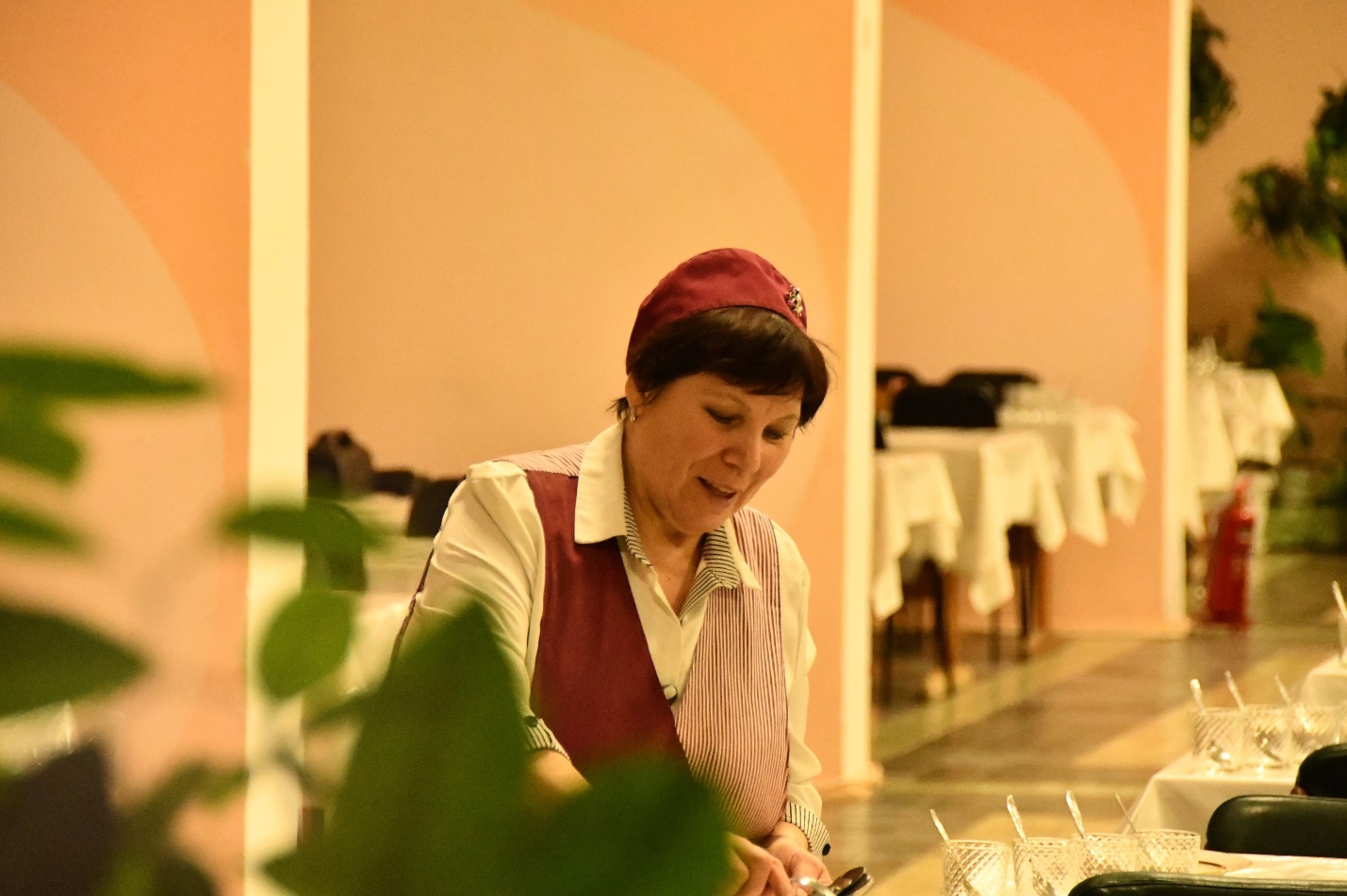 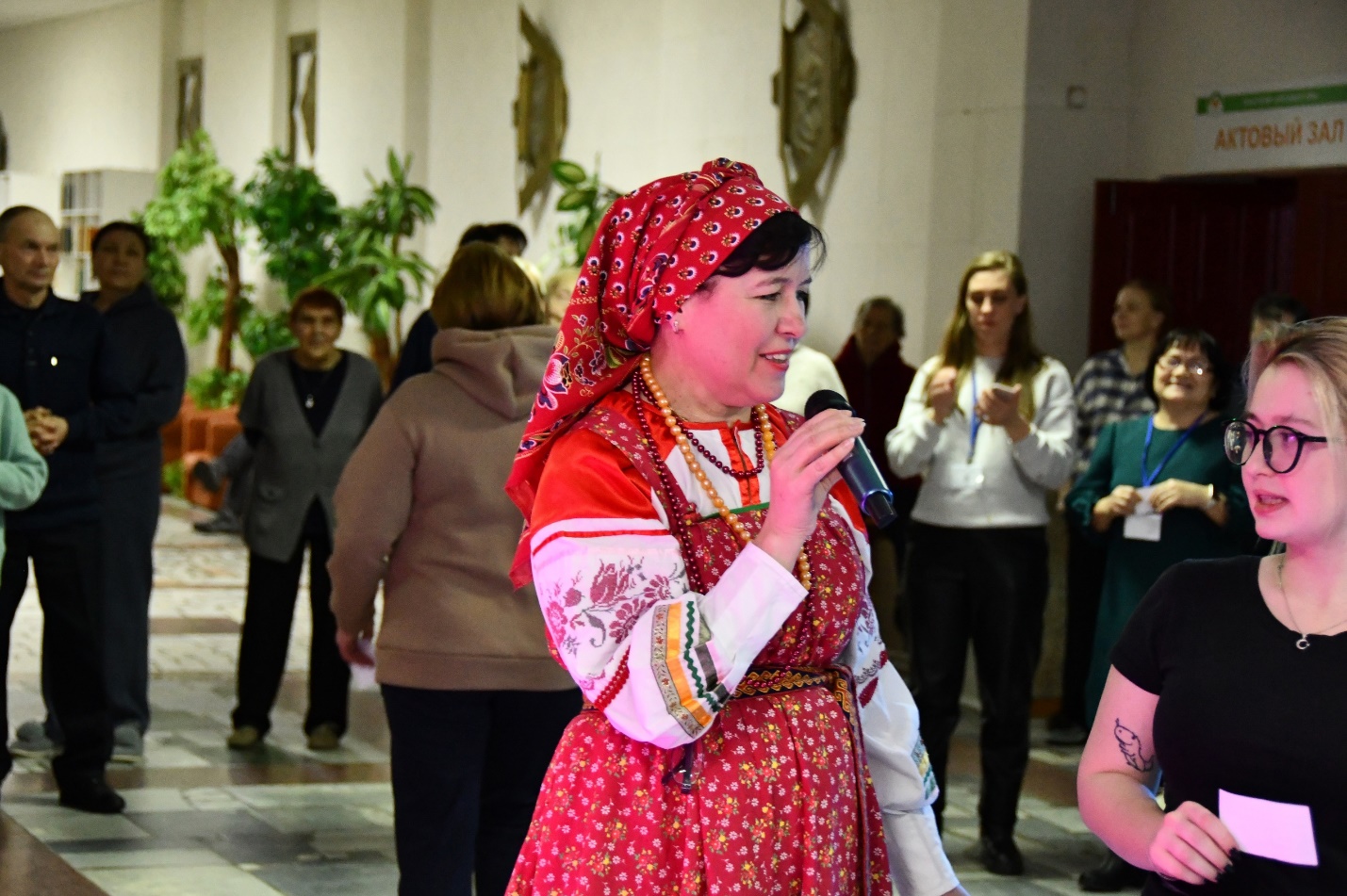 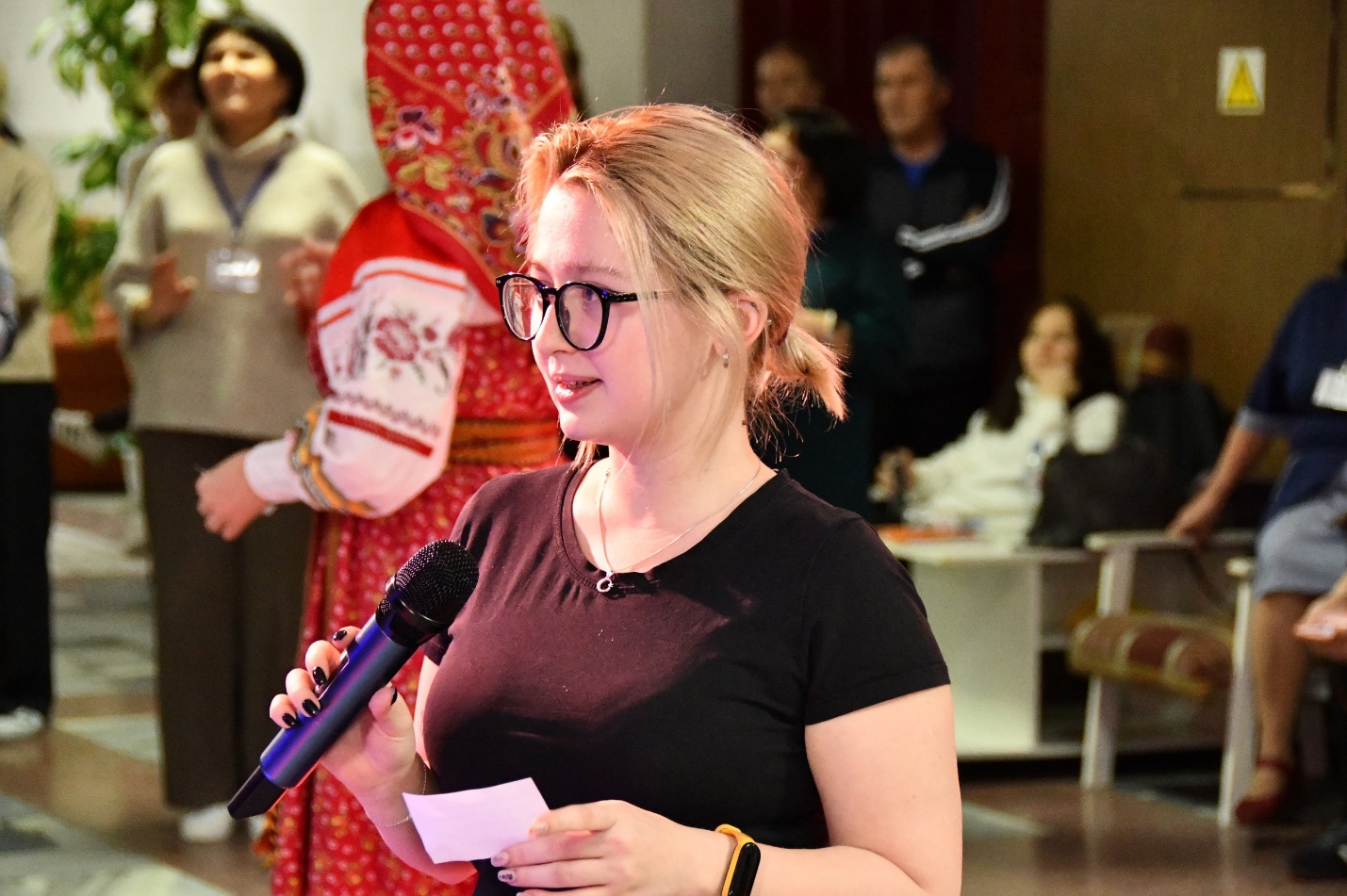 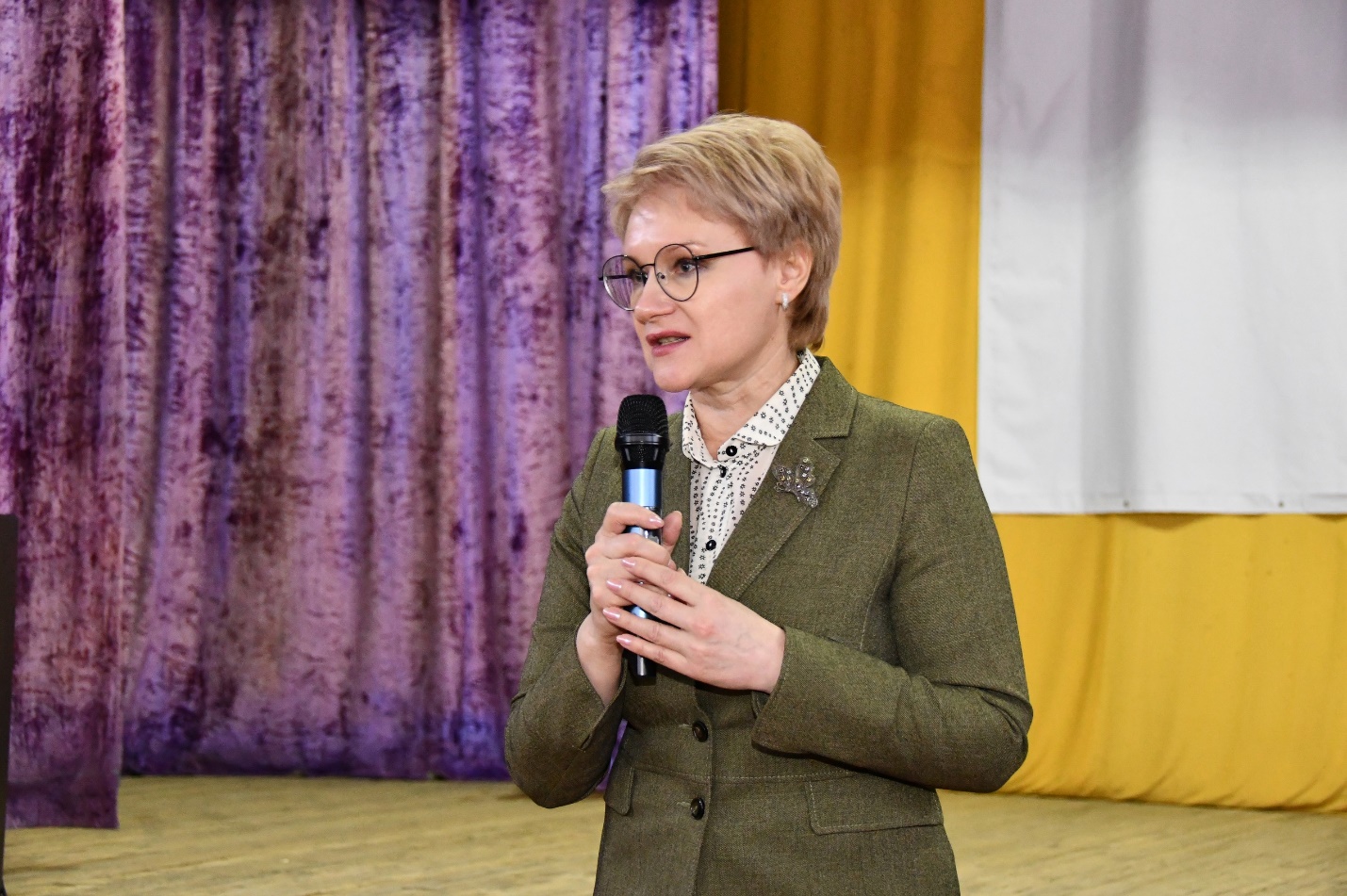 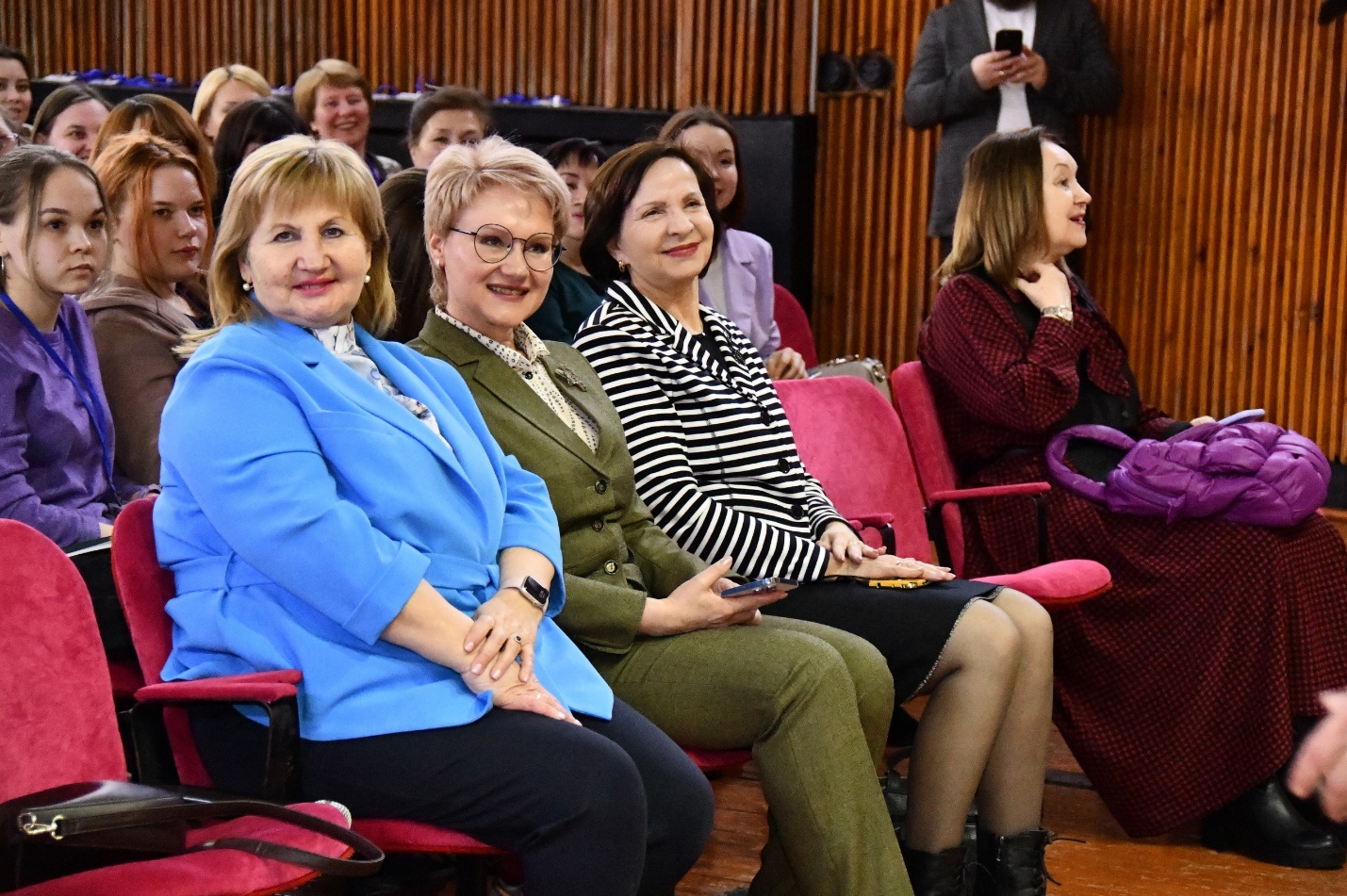 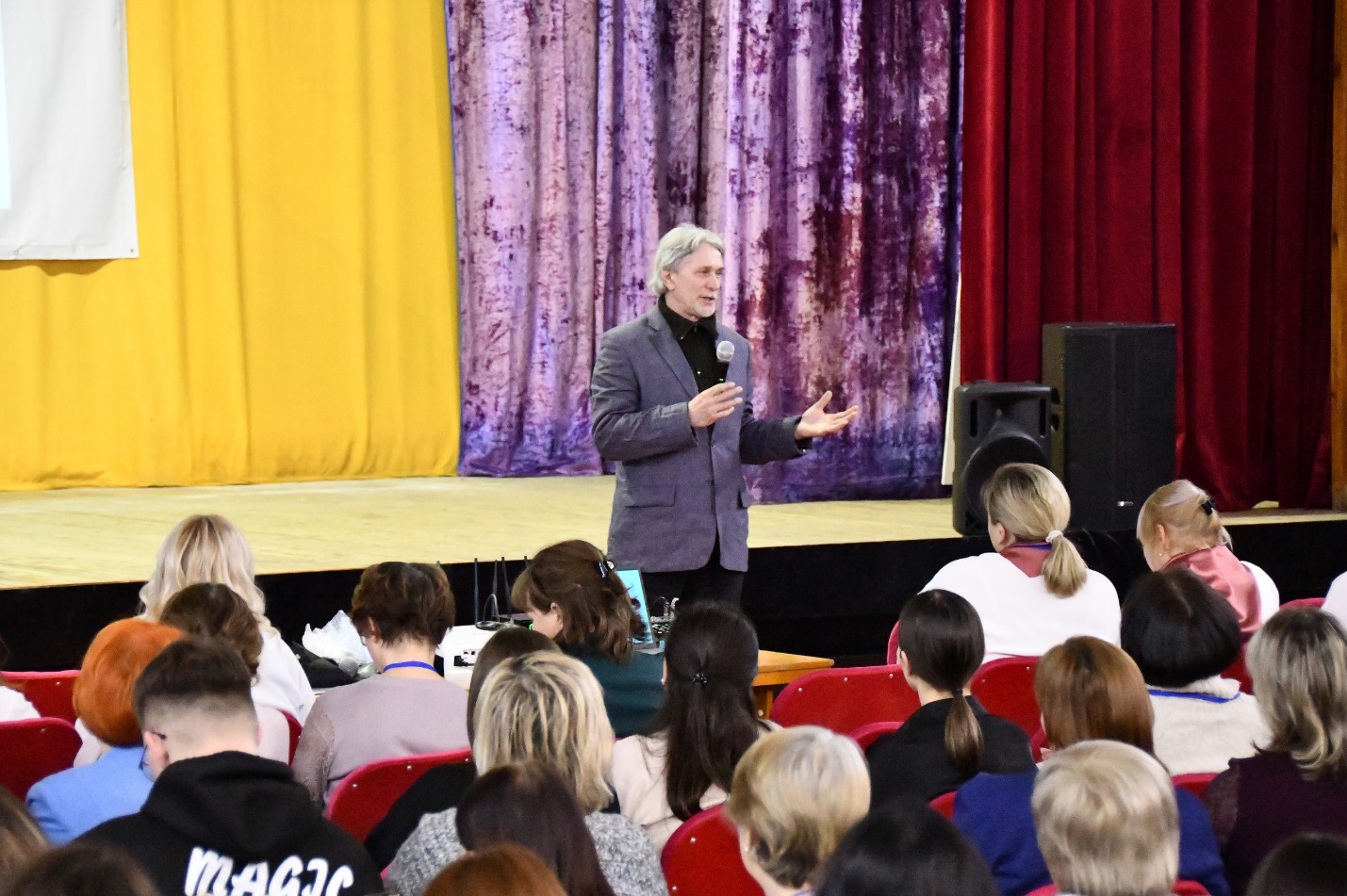 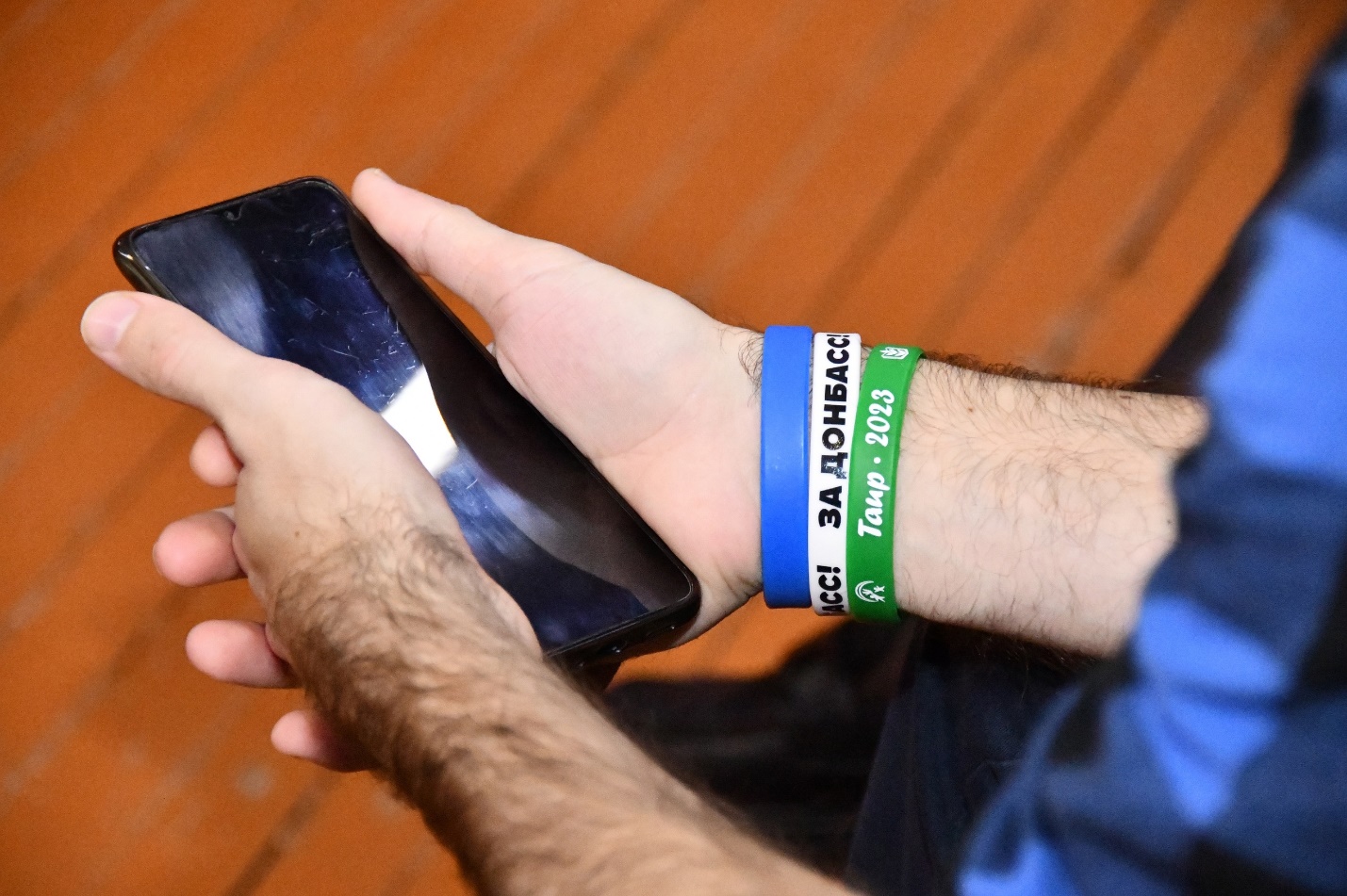 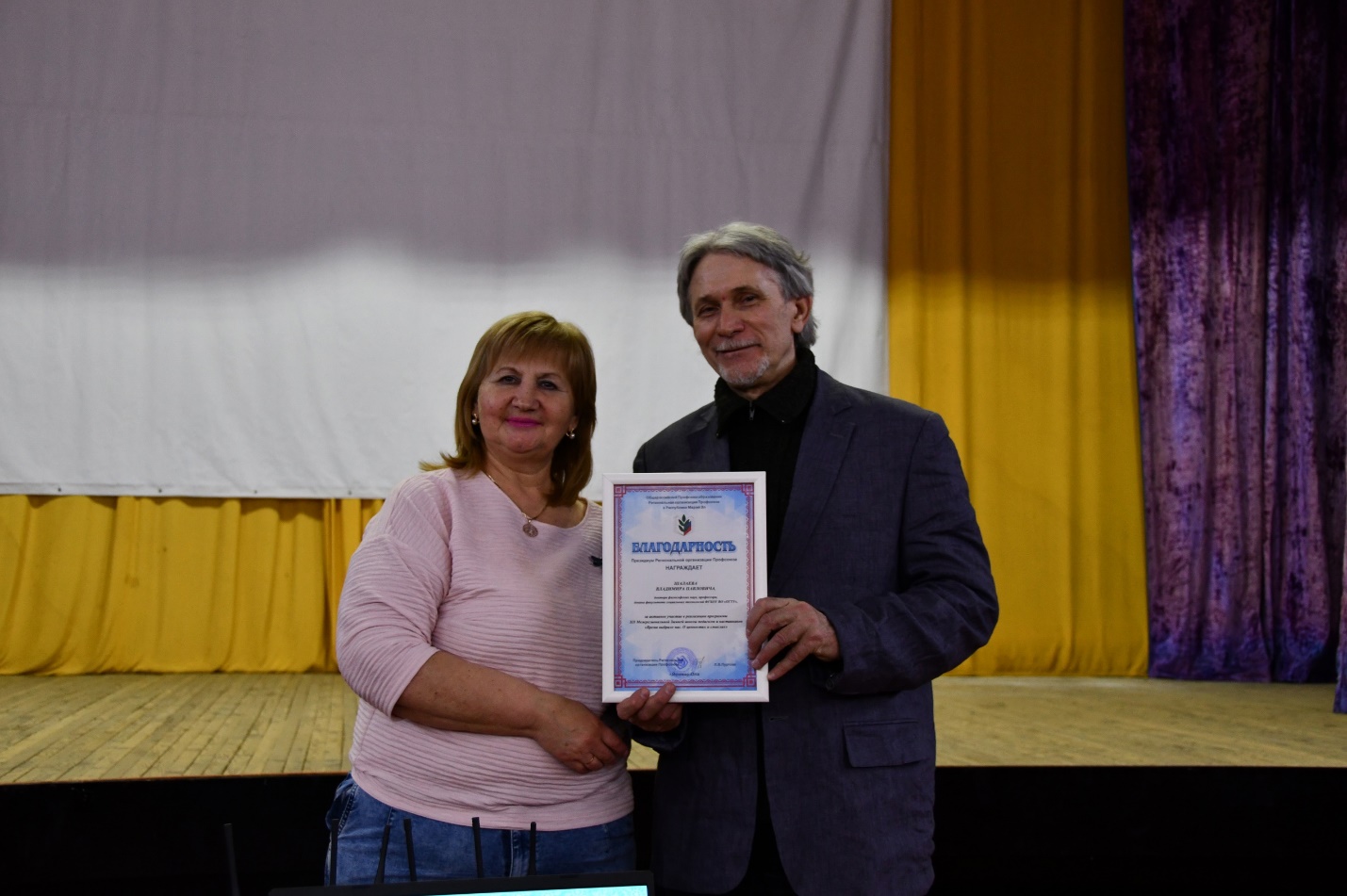 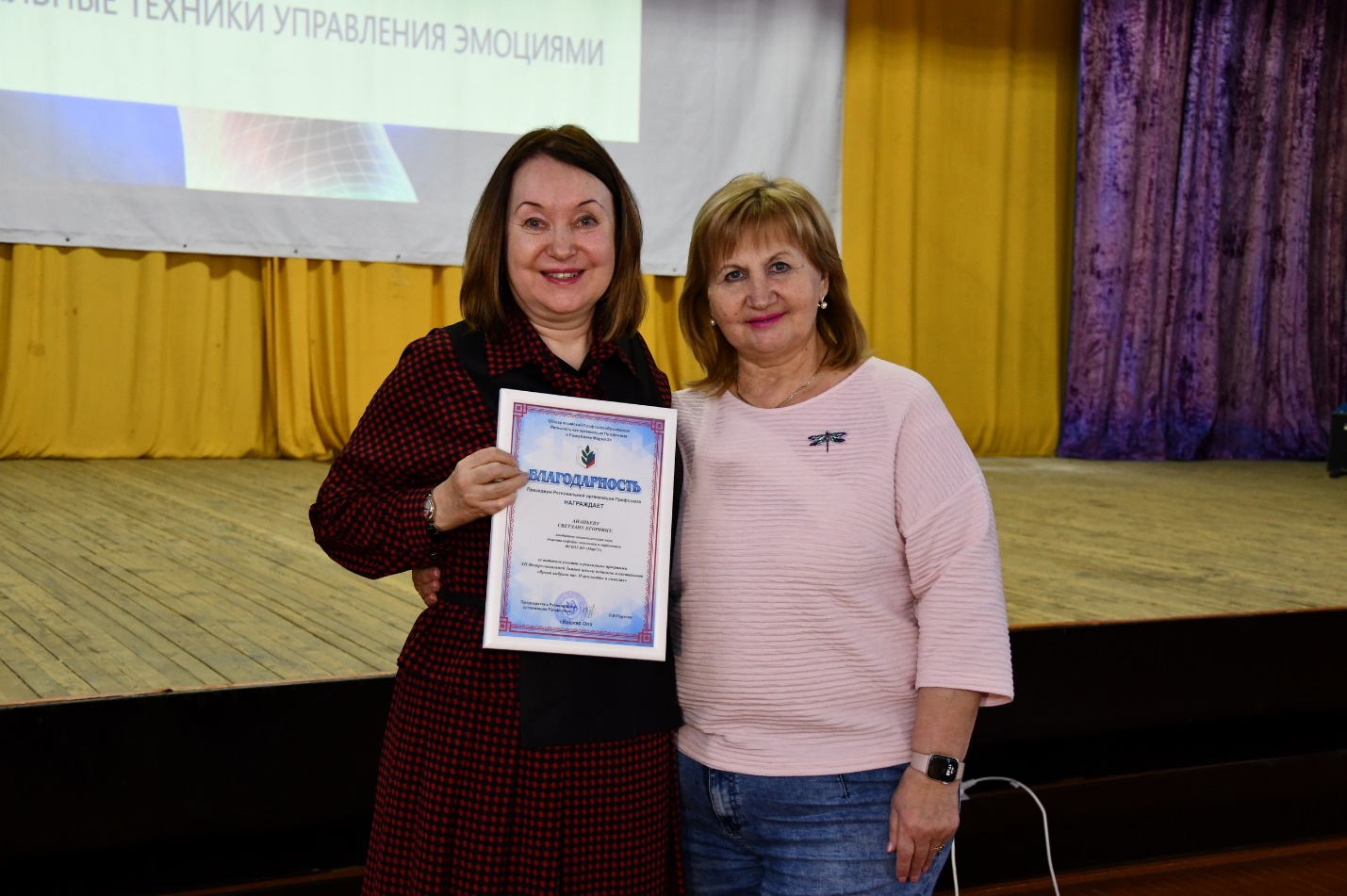 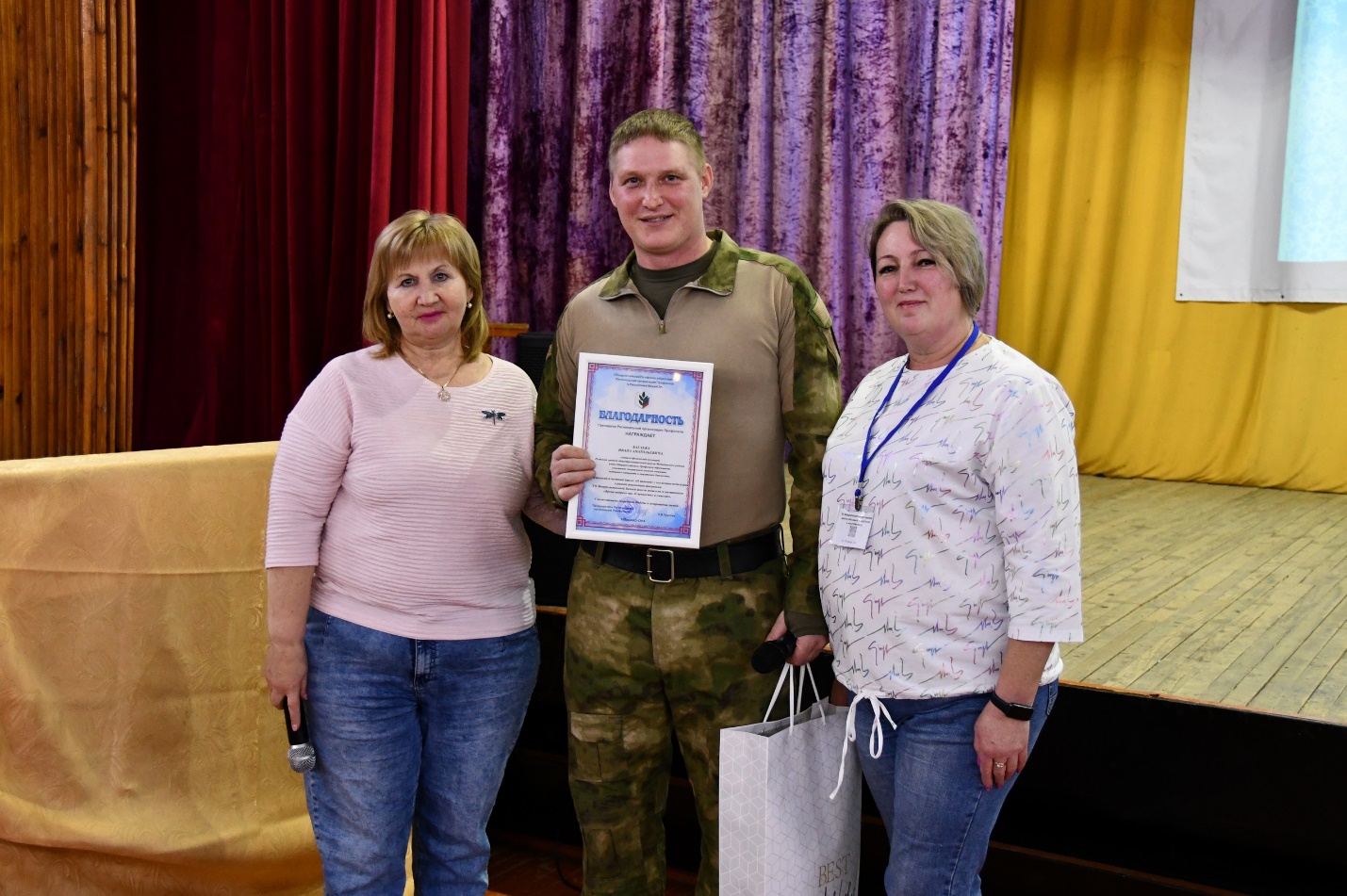 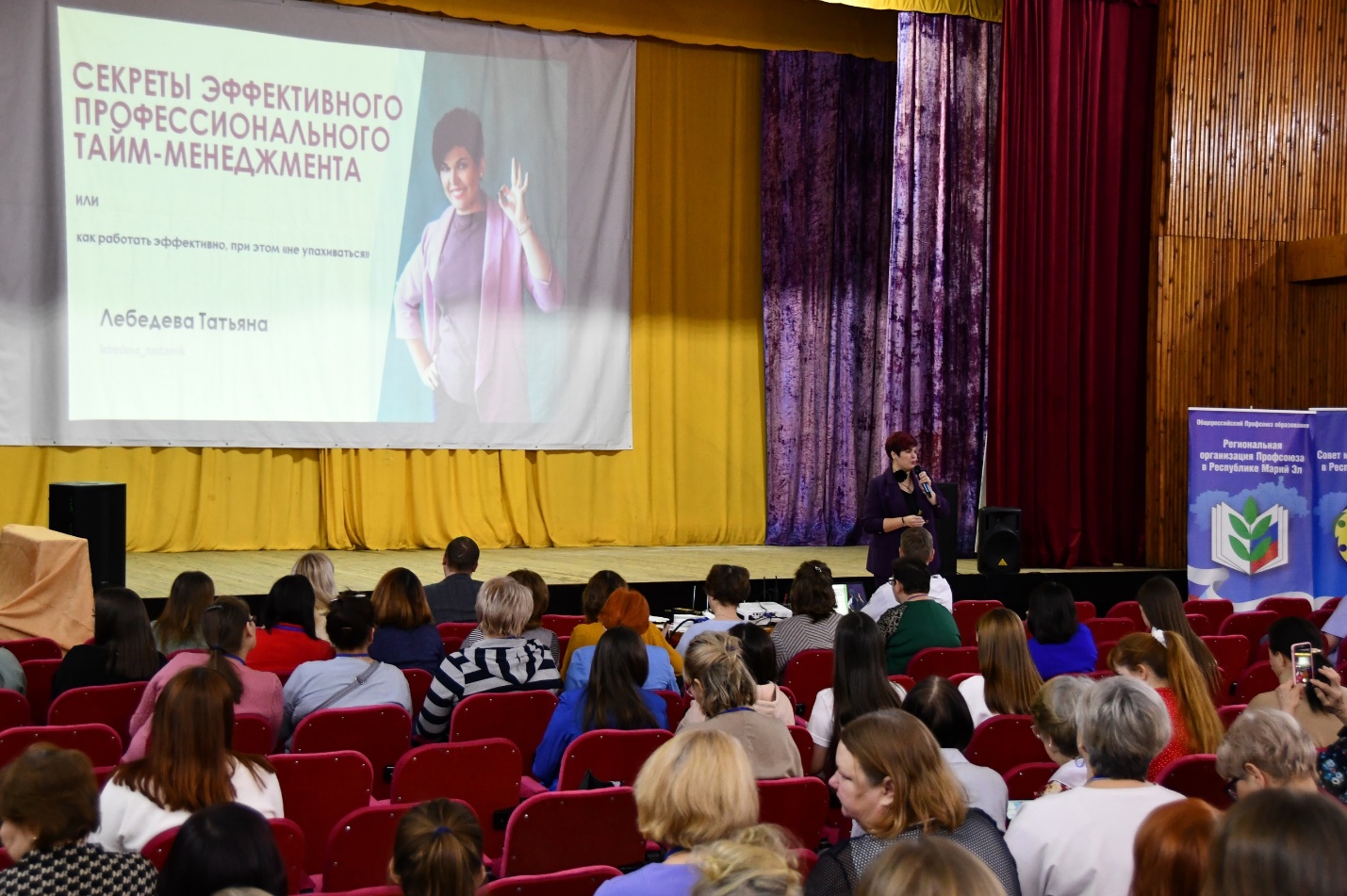 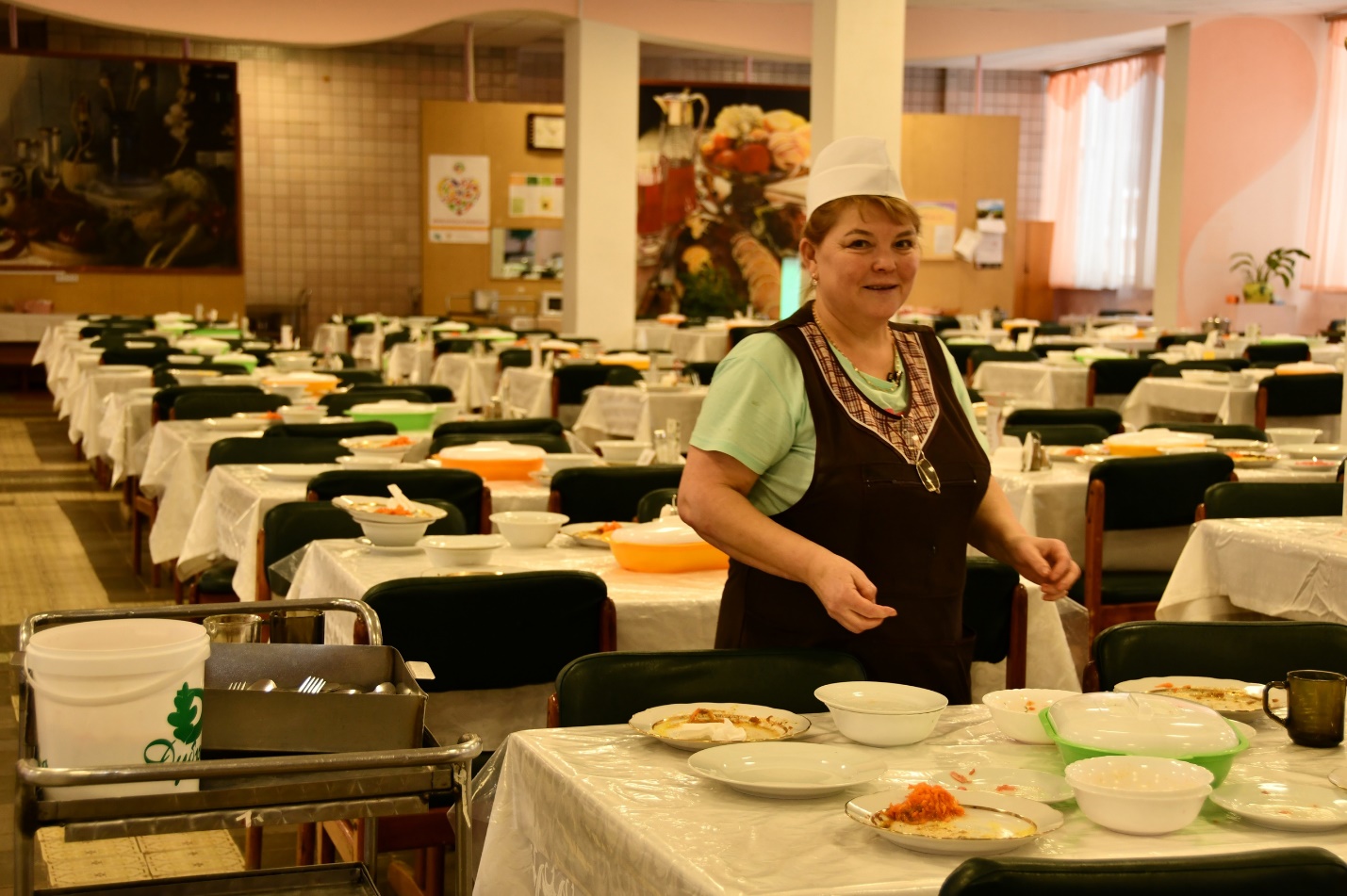 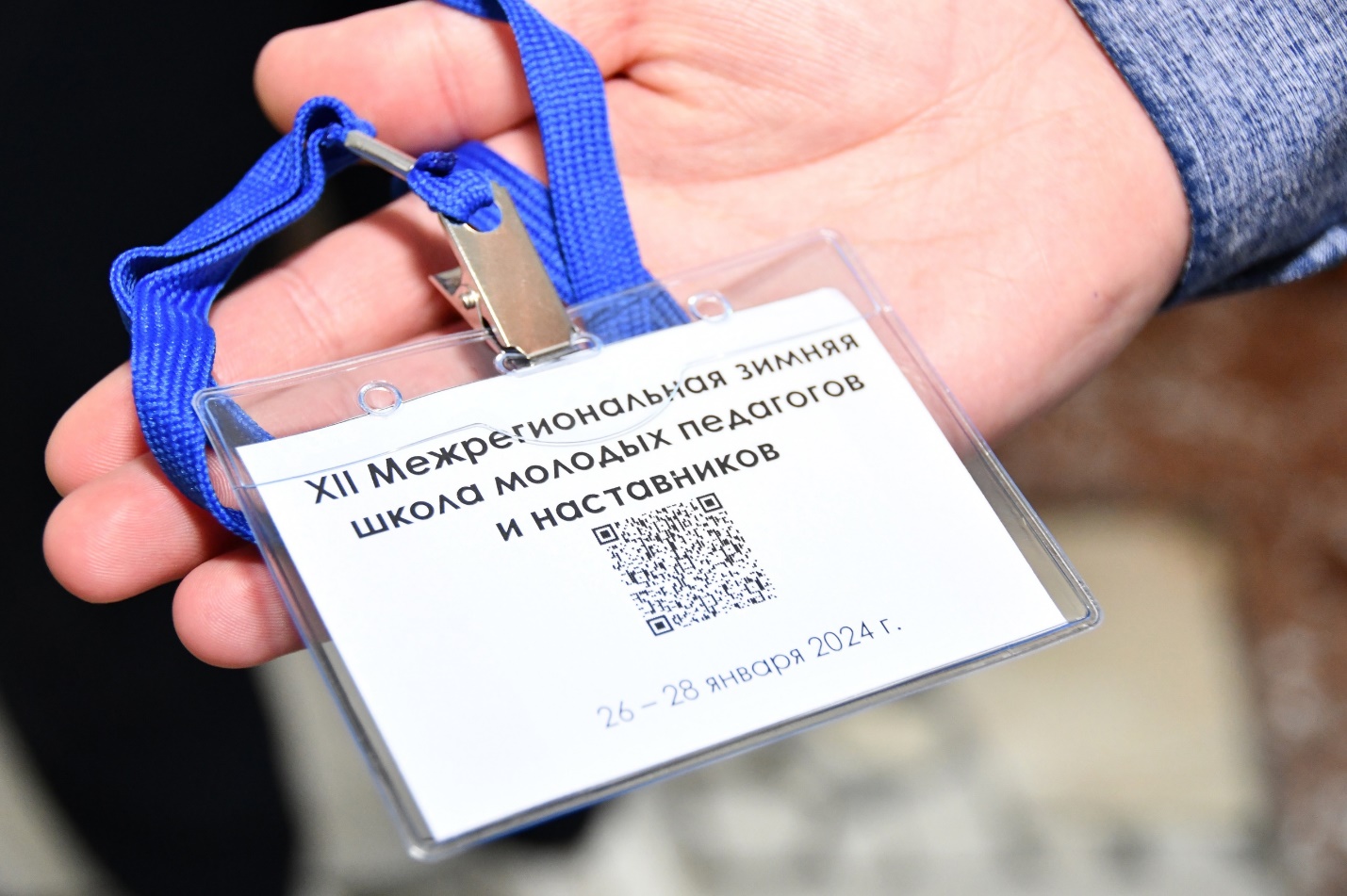 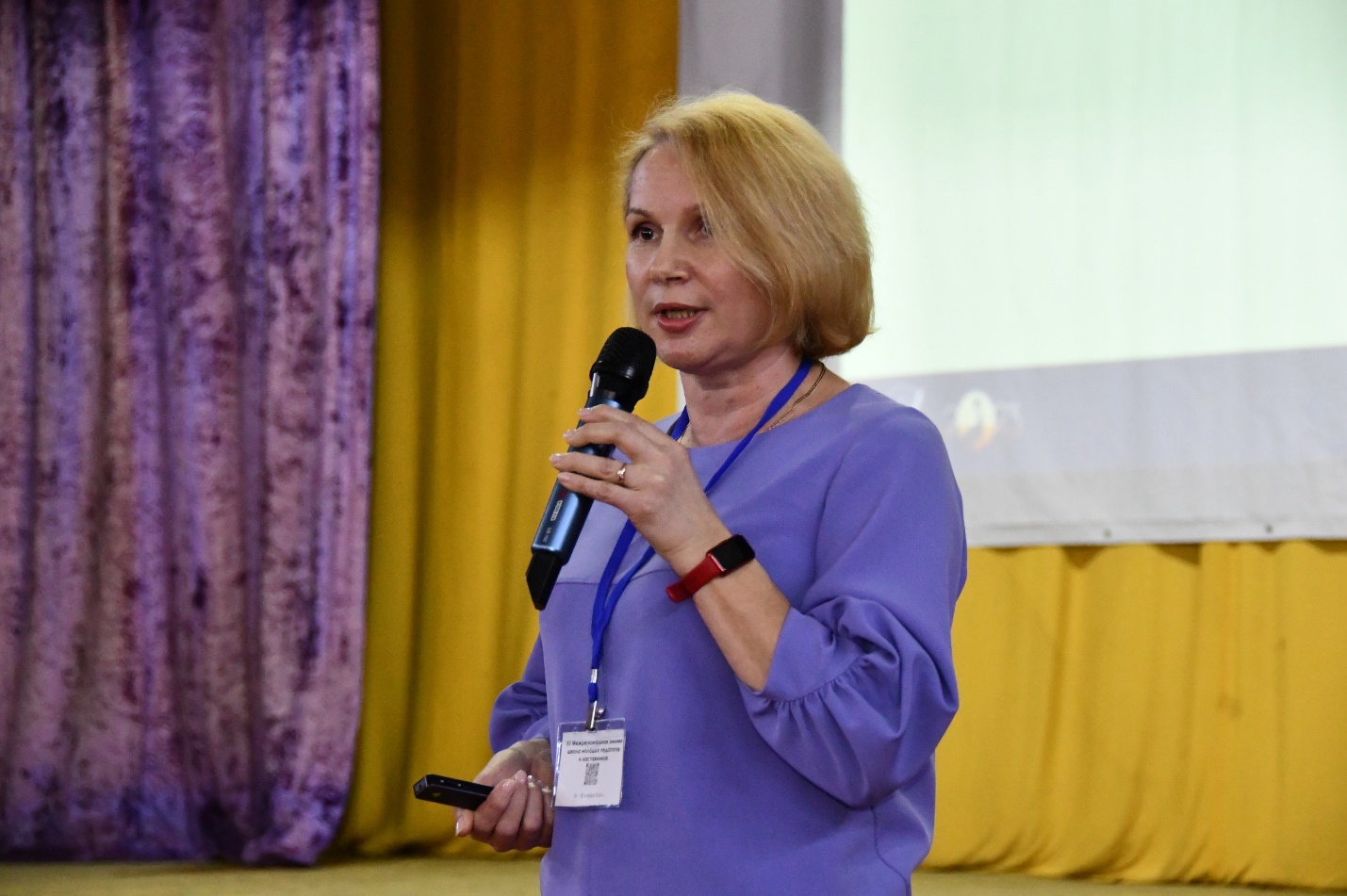 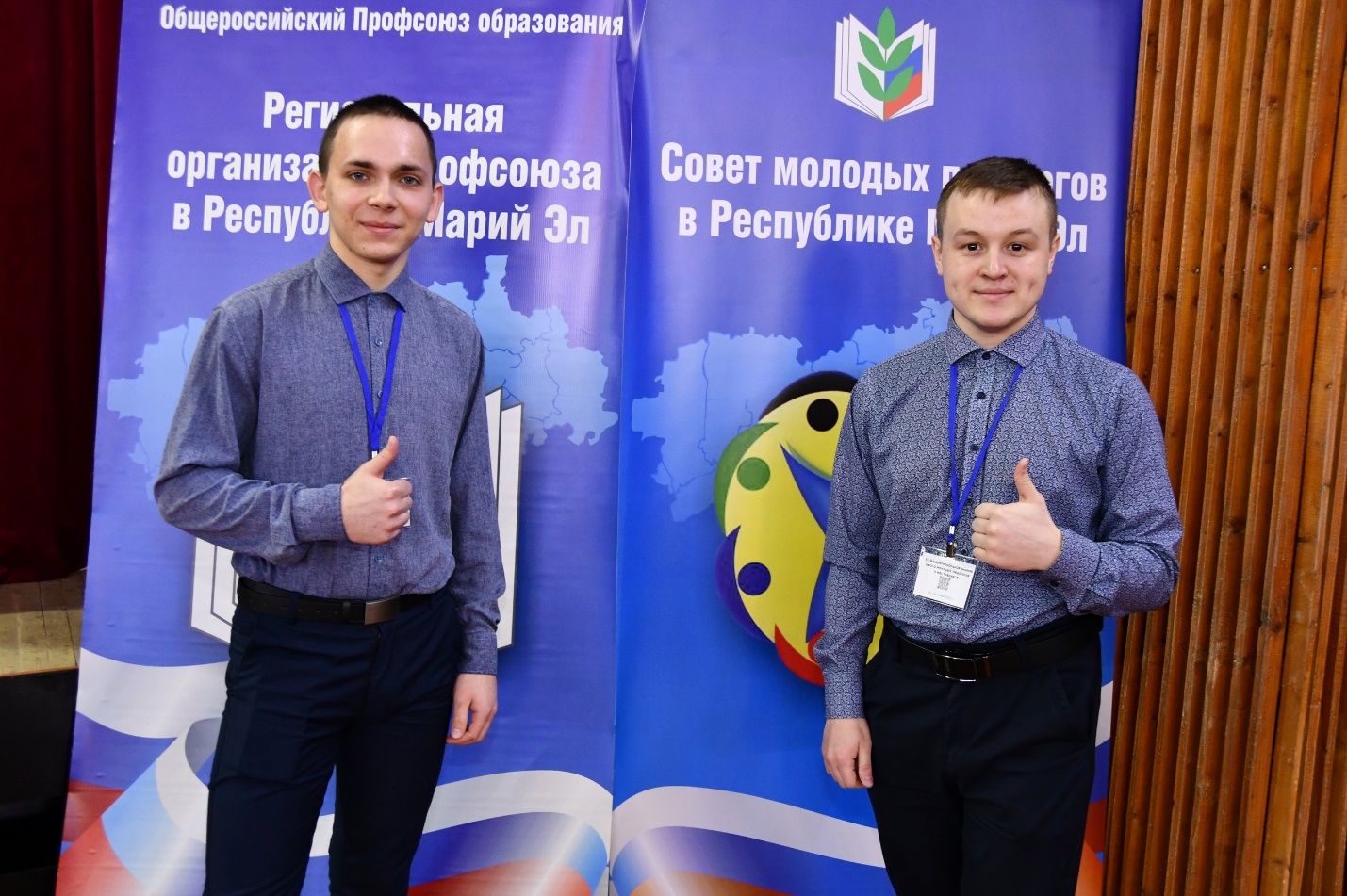 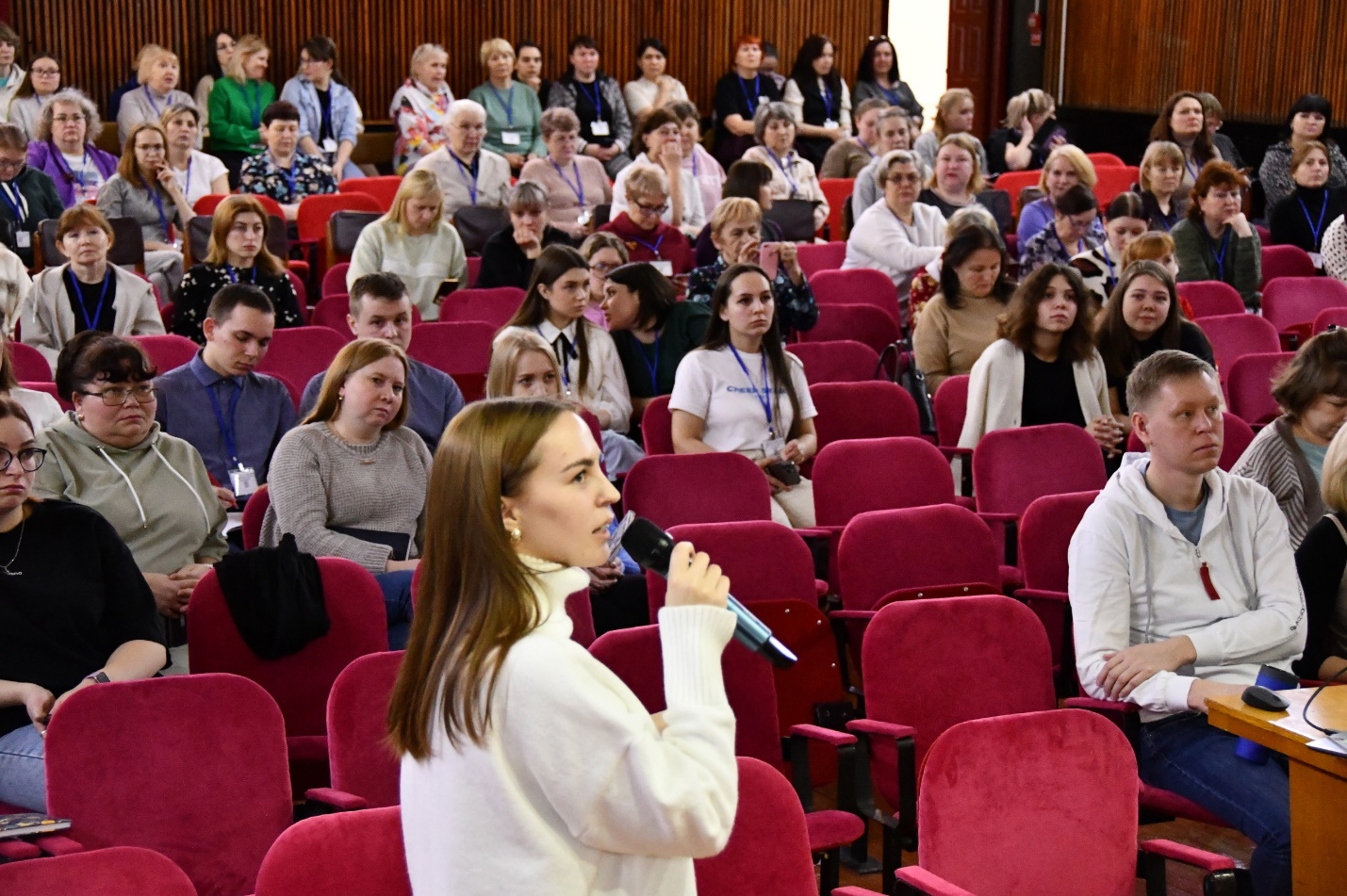 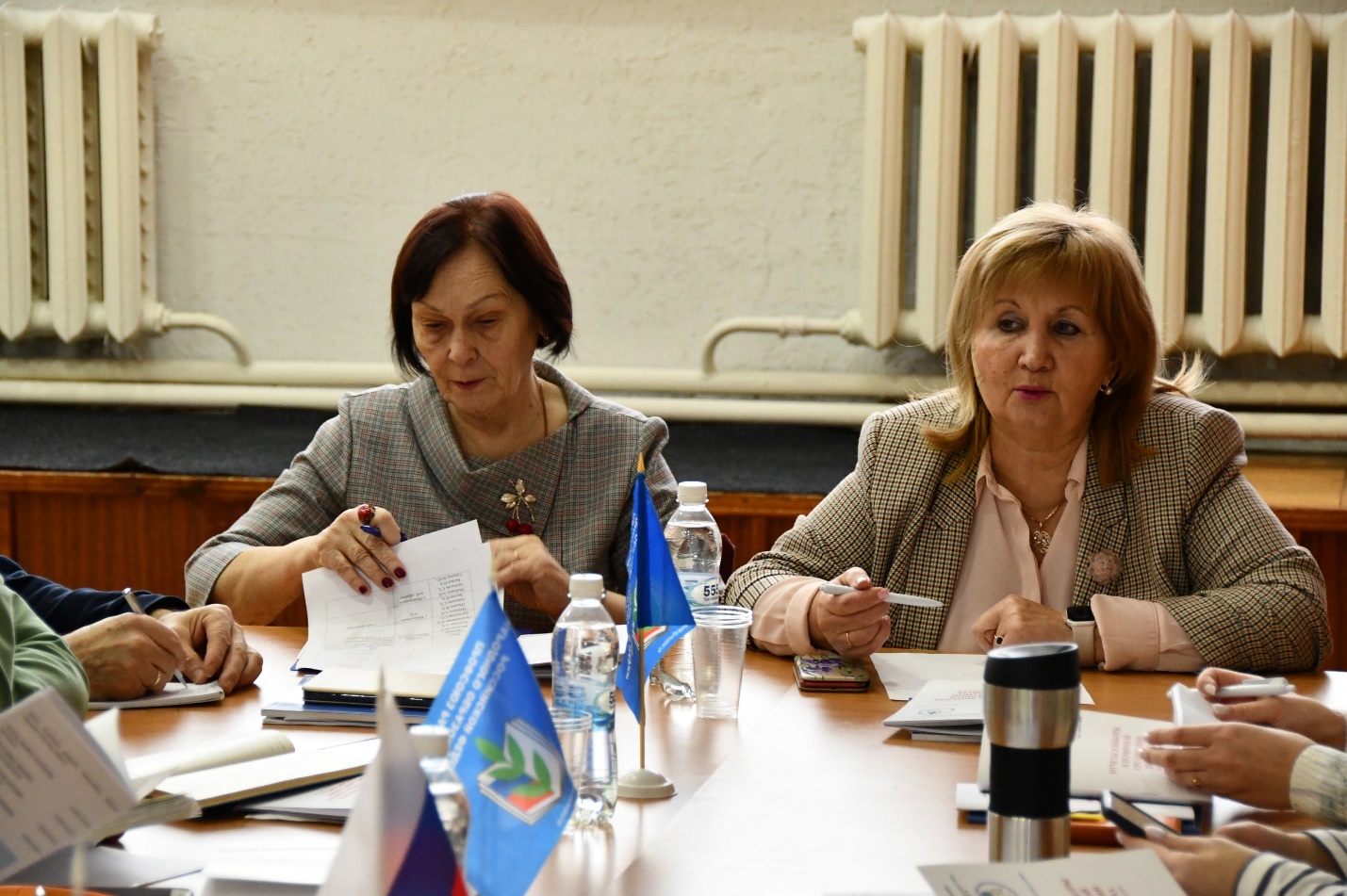 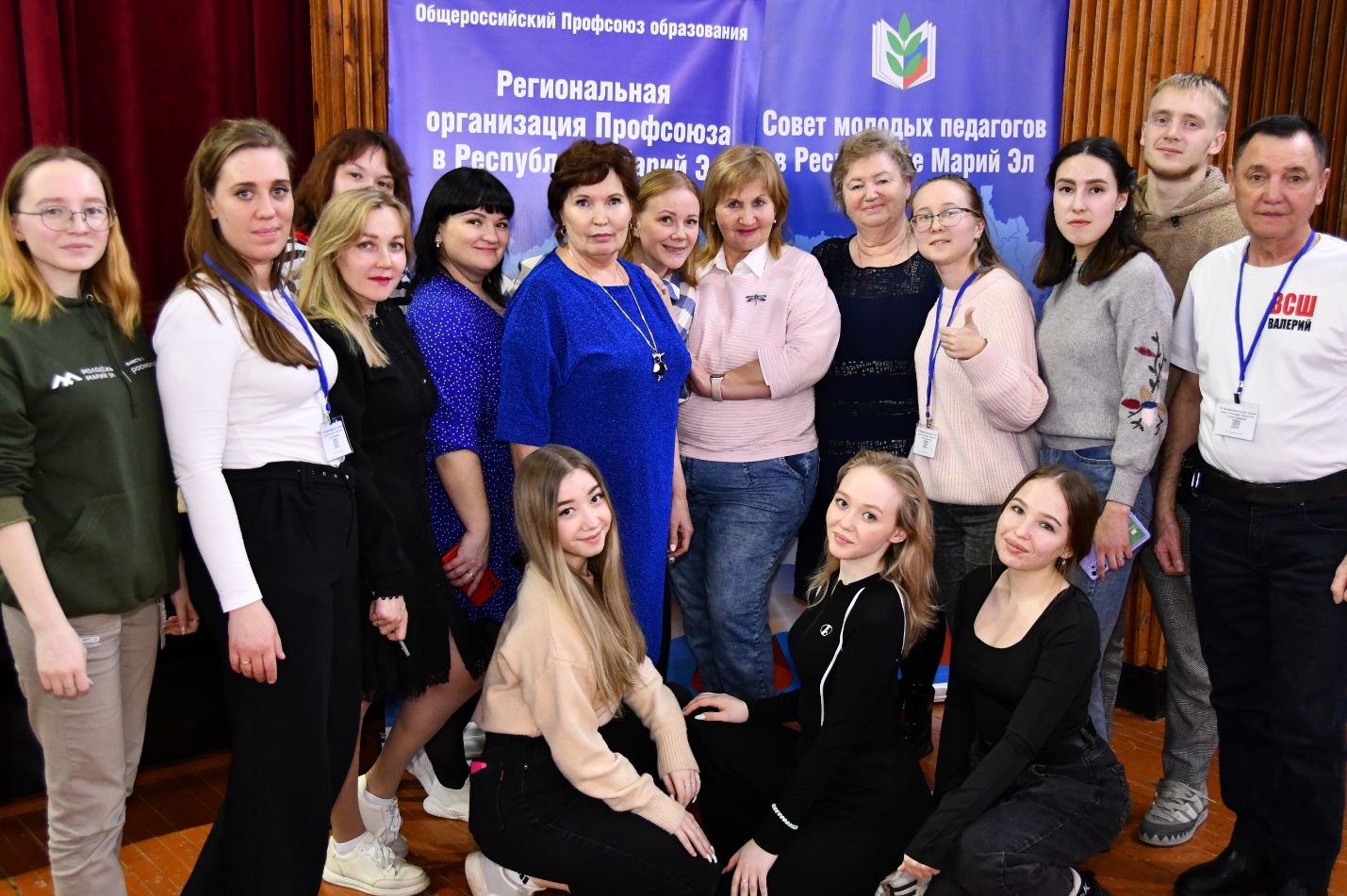 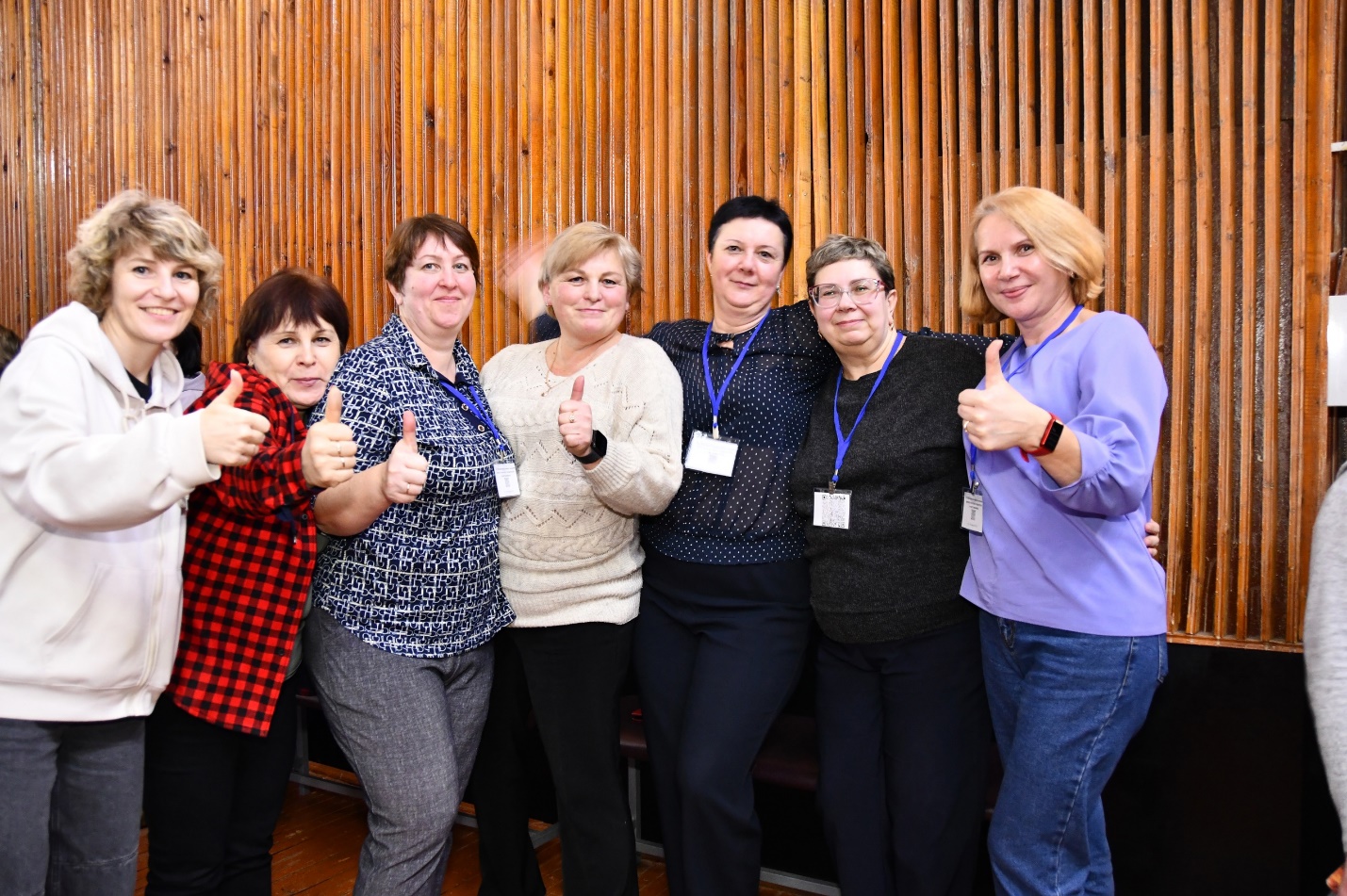 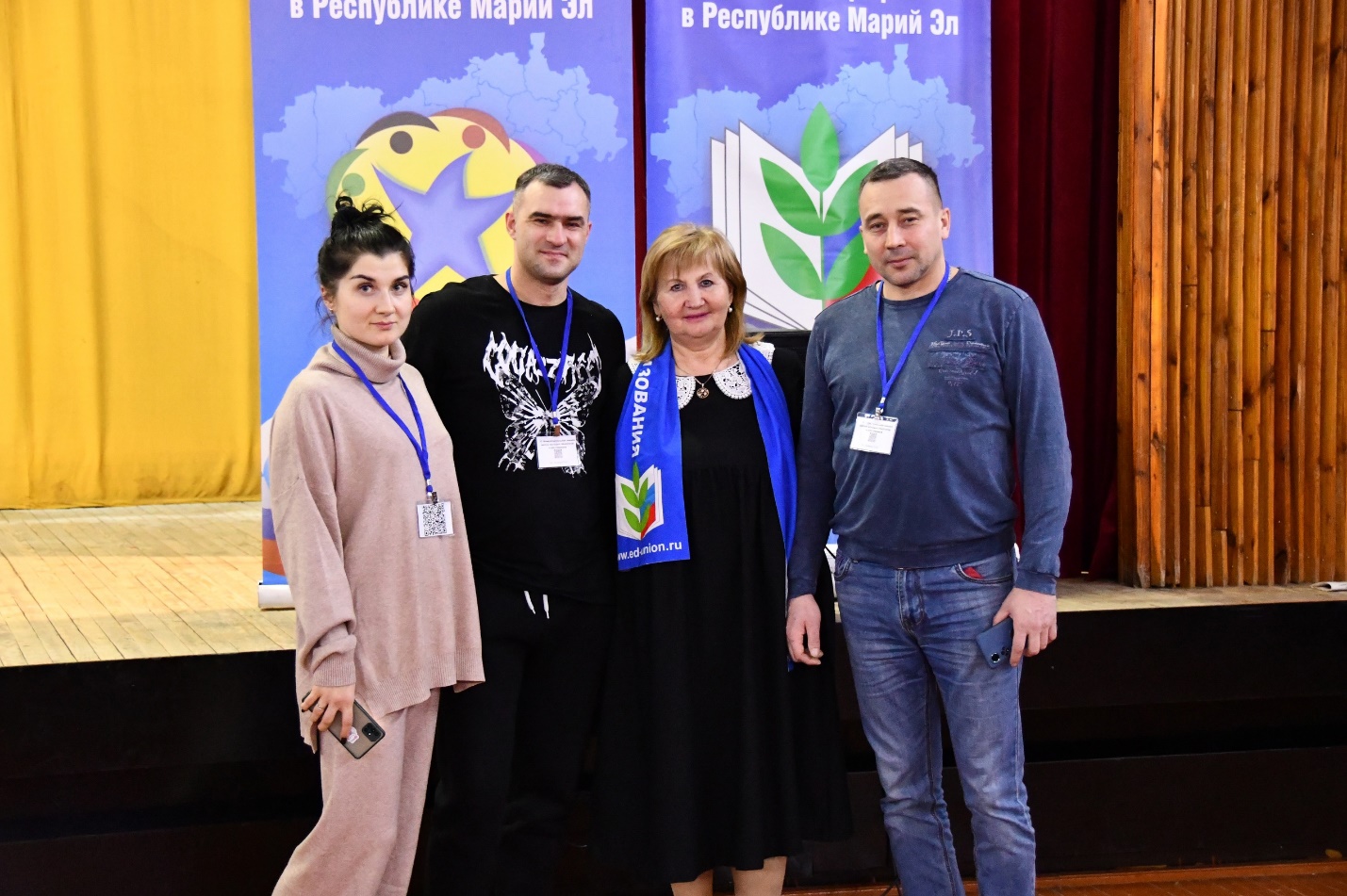 